Wysokiej jakości wyspa ogrodowa 210 cmSzukasz ciekawych mebli do ogrodu? Znajdziesz je w naszym sklepie. Przedstawiamy produkt wyspa ogrodowa 210 cm.Szukasz ciekawych mebli do swojego ogrodu? My proponujemy wyspę ogrodową 210 cm. Sprawdź, czym się charakteryzuje.Wyspa ogrodowa 210 cm - stwórz przestrzeń do wspólnego spędzania czasu w ogrodzieSzukasz sposobu na uporządkowanie swojego ogrodu i stworzenie wspólnej przestrzeni w której wygodnie spędzicie razem czas? W takim razie wyspa ogrodowa 210 cm to idealne rozwiązanie. Taka wyspa idealnie zastąpi ławki i leżaki w Twoim ogrodzie. Idealnie sprawdzi się jako miejsce do leżenia i na przykład czytania w spokoju książki, jak i kanapa dla większej ilości osób do wspólnego grillowania. Wyspy ogrodowe doskonale sprawdzają się tak w mniejszych, jak i większych ogrodach. Przymocowany do nich dach ochroni Cię przed silnymi promieniami słonecznymi. 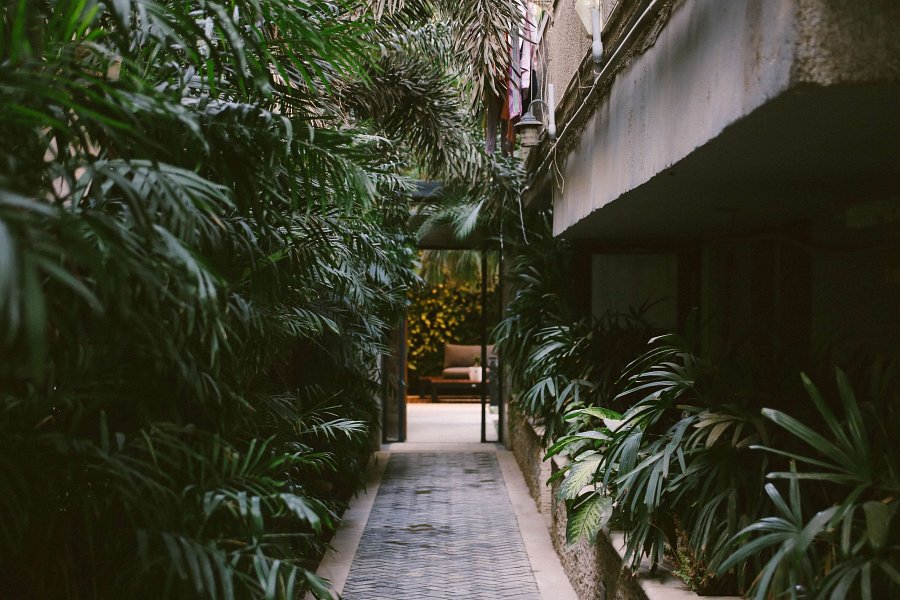 Czym charakteryzuje się prezentowana przez nas wyspa ogrodowa?Wyspa ogrodowa o której tutaj mowa to piękna zadaszona kanapa z wygodnymi poduchami w praktycznym, szarym kolorze. Dodatkowo na jej zadaszeniu zamontowano lampki LED, które nadadzą jej bardzo klimatycznego wyglądu, szczególnie nocą. To wysokiej jakości, wygodny produkt, który doskonale sprawdzi się w Twoim ogrodzie. Chcesz dowiedzieć się więcej? Odwiedź naszą stronę internetową i zamów ją już teraz!